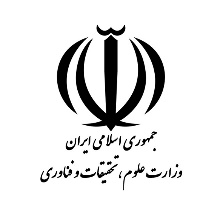 معاونت آموزشي - دفتر برنامهريزي آموزش عاليفرم طرح توجيهي تدوين برنامه درسي دانشگاهها (مطابق بند 1 ماده 6  " آییننامه واگذاری اختیارات برنامهریزی درسی به دانشگاهها و مؤسسههای آموزش عالی"- مصوب جلسه شماره 882 تاریخ 23/11/1395 شورای عالی برنامهریزی)تـاریخ: مقطـع: دانشـگاه: علامه طباطبائیعنوان برنامه درسي: عنوان برنامه درسي: عنوان برنامه درسي: ضرورت و اهمیت: ضرورت و اهمیت: ضرورت و اهمیت: نیازسنجی فرهنگی، اقتصادی و اجتماعی: نیازسنجی فرهنگی، اقتصادی و اجتماعی: نیازسنجی فرهنگی، اقتصادی و اجتماعی: پیش بینی وضعیت شغلی دانش آموختگان:  پیش بینی وضعیت شغلی دانش آموختگان:  پیش بینی وضعیت شغلی دانش آموختگان:  دانشكده/گروه آموزشی متولی اجرای رشته: دانشكده/گروه آموزشی متولی اجرای رشته: دانشكده/گروه آموزشی متولی اجرای رشته: مطالعه تطبیقی با رشتههای همنام و یا موجود در دانشگاههای معتبر دنیا: مطالعه تطبیقی با رشتههای همنام و یا موجود در دانشگاههای معتبر دنیا: مطالعه تطبیقی با رشتههای همنام و یا موجود در دانشگاههای معتبر دنیا: تشابه و تفاوت با رشتههای مرتبط: تشابه و تفاوت با رشتههای مرتبط: تشابه و تفاوت با رشتههای مرتبط: 